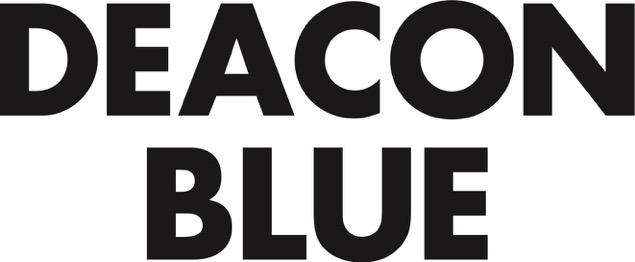 DEACON BLUE WILL RELEASE THEIR BRAND NEW STUDIO ALBUM ‘BELIEVERS’ ON SEPTEMBER 30 ON EARMUSICTHE RECORD, THIRD PART OF AN ALBUM TRILOGY WHICH BEGAN WITH ‘THE HIPSTERS’ IN 2012, IS PREFACED BY THE SINGLE ‘THE BELIEVERS’ WHICH IS RELEASED ON AUGUST 12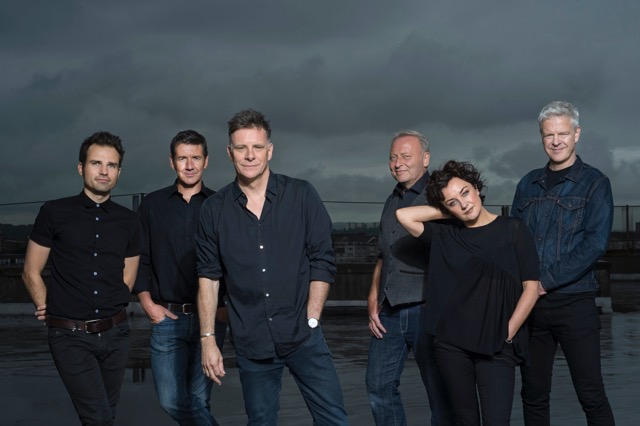 Deacon Blue further their huge creative and commercial renaissance with the release of their brand new studio album, ‘Believers’ on September 30 on earMusic.‘Believers’ is the third part of a trilogy begun with ‘The Hipsters’ in 2012 and continued with ‘A New House’ in 2014. As such it continues a songwriting trajectory that is both rich, idiosyncratic and sharply honed – and inevitably coloured by a sense of urgency to make sense of recent events, both personal and global.First single ‘The Believers’ is a song reflecting, in part, on the scenes of despair among refugees attempting to cross the Mediterranean and elsewhere – but nevertheless cast as an anthem of hope.Ricky Ross says: “The song which starts off the whole album is ‘The Believers’. It’s our statement that belief in the possibilities of hope and a better tomorrow is the side we choose to come down on. We once covered the mighty protest song, ‘Which side are you on -’ a pressing question in today’s political climate. This record is our best answer’”Expanding to talk about the album, Ross continues; “You try to write something that would be good enough if it turned out to be the last thing you did. When you’re young you think ‘There’s plenty more records I can do.’ It’s not so urgent somehow. There are still plenty more records that I want to make. But I might not get time to do them all. That’s a thought that certainly pulls the songwriting into focus.”‘The Believers’ is the band’s 8th studio album and consists of 12 tracks, written or co-written by Ricky Ross.  The record was produced and mixed by producer and friend Paul Savage (Mogwai, Arab Strap, The Twilight Sad, Wu Lyf) who previously worked with the band on ‘The Hipsters’.  Two tracks were mixed by  Grammy award winning  Michael Brauer (Coldplay, John Mayor)Deacon Blue’s first album ‘Raintown’ was released in 1987 to massive critical acclaim and went on to achieve a million sales. The album was quickly followed up with their number one, double platinum album ‘When The World Knows Your Name”. Since then the band have sold over 7 million albums worldwide.Ricky Ross says of the album trilogy now completed with the new record:  ‘The Hipsters’ was about the band – my love letter to Deacon Blue. Our last album ‘A New House’ was about our country, Scotland. This album is about the journey we all take into the dark. You come to that point in your life where – whatever you’ve been told, whatever the evidence you’ve been presented with – you just don’t know what the answer is. At which point you can only rely on instincts of your heart. You either take the leap or you don’t.It’s been a journey. I started the tentative writing process in December 2014 and carried it on until May this year. In that time lots of things in the world have changed.”Full Track Listing below:The BelieversThis Is a Love SongI Will and I Won’tMeteorsGone  What I Left OutA BoyBirds      You Can’t Know EverythingDelivery Man Come AwakeB BoyA very special box set of the album will also be available containing;Cassette – An exclusive, previously unreleased newly mastered recording of Deacon Blue Live At The Dominion Theatre, London, 26th October 1988. The cassette has artwork and tracklisting recreated from Ricky Ross’s original master tape. The track listing is;Fergus Sings the Blues / Born Again  The Very Thing  Love's Great Fears  This Changing Light  One Hundred Things  Raintown  Circus Lights  Chocolate Girl  Loaded  Spencer Tracy  Real Gone Kid  Little Lincoln  Wages Day  Dignity  Long Distance to Love  When Will You (Make My Telephone Ring)?  Ragman  Town to Be Blamed  Suffering  Love of You / Ain't That Good News   Download card of Deacon Blue Live at the Dominion Theatre, London, 26th October 1988  Including exclusive download, unreleased track, You Don't Understand, recorded live in 1989, and mastered for this release Bonus CD – ‘What We Left Out’ - demos and outtakes from the 'Believers' recording sessions Featuring 4 unreleased tracks:Sunshine State (recorded during the Believers sessions), Dusk (demo), Easter Sunday (demo), Snow Still On Cars (demo)The tracks relating to the album range from Ricky's very early Dictaphone recordings, through to the full demo versions used for reference in the recording sessions, all giving fans a unique insight into the making of ‘Believers’. Art print of cover art   4 x post card bundle www.deaconblue.comwww.facebook.com/deaconbluemusicwww.twitter.com/deaconbluemusic  